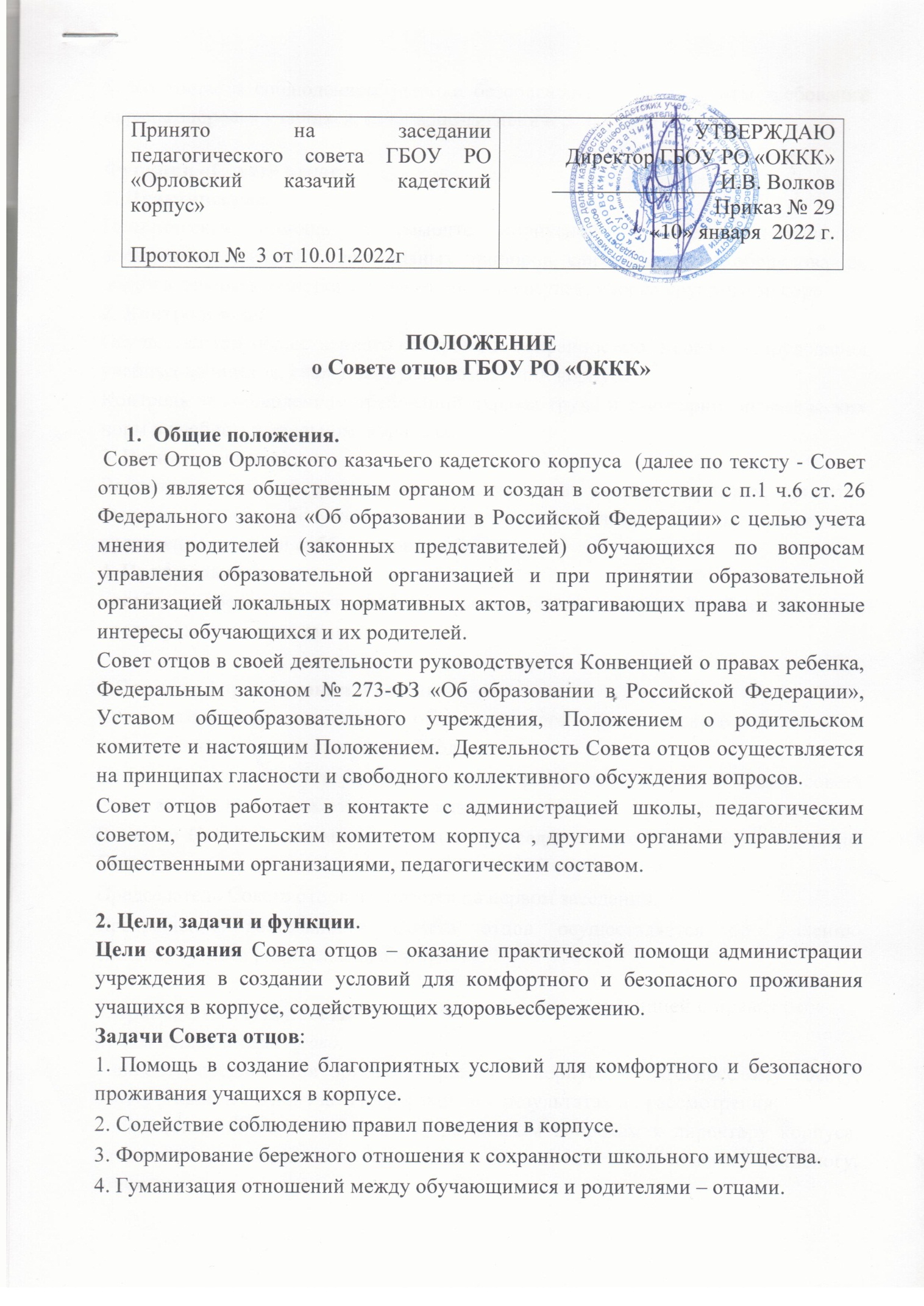 5. Контроль за соблюдением техники безопасности и соблюдением требований охраны здоровья учащихся, санитарно-гигиенических норм. Функции «Совета отцов» 1. Практические: Практическая помощь в ремонте корпусной  мебели, помещений, электрооборудования, осветительных приборов, сантехнического оборудования, обрезка деревьев, очистка крыши от снега и сосулек, уборка крупного мусора.2. Контрольные: Осуществление общественного контроля за сохранностью  мебели, оборудования учебных кабинетов, спален и других помещений корпуса. Контроль за соблюдением требований охраны труда и санитарно-гигиенических норм в учебном и спальном  корпусах. 3. Воспитательные:Воспитание любви к родному корпусу, уважения к труду взрослых, привитие навыков по самообслуживанию через индивидуальные беседы, совместное проведение с детьми субботников. 4. Профилактические: Борьба с вредными привычками, ориентация на здоровый образ жизни и предупреждение травматизма.3.Порядок формирования и состав Совет отцов создается силами общекорпусного  родительского комитета на добровольных началах сроком на 2 года. Состав Совета отцов утверждается Советом родителей корпуса. В состав совета отцов входят 1 родитель от каждого класса. В состав Совета отцов может входить председатель, его заместитель,  и члены Совета. Председатель Совета отцов избирается на первом заседании. Прекращение деятельности Совета отцов осуществляется по решению общекорпусного родительского комитета. 4.Права. Ответственность Совет отцов имеет право: - вносить предложения органам управления корпуса, педагогическому совету, совету учащихся и получать информацию о результатах их рассмотрения; - обращаться за разъяснениями по различным вопросам к директору корпуса, классным руководителям, учителям по предметам, педагогу-психологу, социальным педагогам; - обращаться за разъяснениями в различные компетентные учреждения и организации; - заслушивать публичный доклад директора; - принимать участие в обсуждении локальных актов корпуса; - давать разъяснения и принимать меры по рассматриваемым обращениям; - председатель Совета может присутствовать (с последующим информированием Совета) на отдельных заседаниях педагогического совета, других органов управления по вопросам, относящимся к компетенции Совета. Совет отцов несёт ответственность за: - выполнение решений Совета; - качественное принятие решений в соответствии с действующим законодательством.5.Порядок работы Совет отцов собирается на заседания не реже одного раза в полугодие в соответствии с планом работы. Заседание считается правомочным, если на его заседании присутствуют ½ численного состава членов Совета. Решения Совета отцов принимаются простым большинством голосов. При равенстве голосов, решающим считается голос председателя Совета. Заседание Совета отцов ведёт председатель Совета. Решения Совета отцов, принятые в пределах его полномочий и в соответствии с законодательством, являются рекомендательными и доводятся до сведения директора корпуса, педагогического совета корпуса, родительского комитета корпуса и совета учащихся (при необходимости). 6.ДокументацияЗаседания Совета отцов оформляются протоколом. В протоколах фиксируется ход обсуждения вопросов, предложения и замечания членов Совета. Протоколы подписываются председателем Совета отцов. Совет отцов может иметь план работы на один учебный год. План работы на учебный год согласуется с директором школы. Документация Совета отцов хранится в архиве школы. Срок хранения 3 года.